SEQUÊNCIA DIDÁTICA – HERANÇA CULTURAL EUROPEIAATIVIDADE: HISTÓRIA E GEOGRAFIAOLÁ! QUERIDO ALUNO VITOR   ESTOU COM SAUDADES ESPERO QUE TUDO ESTEJA TUDO  BEM COM VOCÊ E SUA FAMÍLIA. VAMOS CONTINUAR EM CASA, MAS, AS ATIVIDADES NÃO PODEM PARAR.  VOU CONTINUAR ENVIANDO ALGUMAS ATIVIDADES PARA QUE VOCÊ REALIZE COM A AJUDA DE SEUS FAMILIARES. BEIJOS FIQUEM COM DEUS...  FAÇA AS TAREFAS NO CADERNO DE ATIVIDADES, TUDO COM CALMA E BEM CAPRICHADO. ESCREVA A DATA.  ESCREVA O SEU NOME COMPLETO. ATIVIDADE 1 -  COM AJUDA DE UM FAMILIAR LEIA O TEXTO:  VIOLA, HERANÇA CULTURAL EUROPEIA  A VIOLA, (INSTRUMENTO MUSICAL DE 5 CORDAS) SÍMBOLO DA MÚSICA CAIPIRA, TEM ORIGEM EUROPEIA.  FOI TRAZIDA PELOS PORTUGUESES AINDA NO PERÍODO COLONIAL. SUA TRAJETÓRIA COMEÇOU EM CIDADES NORDESTINAS COMO RECIFE E SALVADOR.  COM OS BANDEIRANTES E TROPEIROS FOI LEVADA PARA O INTERIOR DO BRASIL ONDE A MÚSICA CAIPIRA É OUVIDA ATÉ HOJE.  A PARTIR DE MEADOS DO SÉCULO 19, A VIOLA FOI DEIXANDO DE SER OUVIDA NAS GRANDES CIDADES E CHEGOU O VIOLÃO (INSTRUMENTO MUSICAL DE 6 CORDAS), UMA GRANDE NOVIDADE.  ATUALMENTE A VIOLA É VISTA EM FESTAS E APRESENTAÇÕES REGIONAIS PELO INTERIOR DO PAÍS, REPRESENTANDO A HISTÓRIA DA MÚSICA CAIPIRA.  NAS GRANDES CIDADES O VIOLÃO É MAIS CONHECIDO E UTILIZADO POR VÁRIOS ARTISTAS E GÊNEROS MUSICAIS. 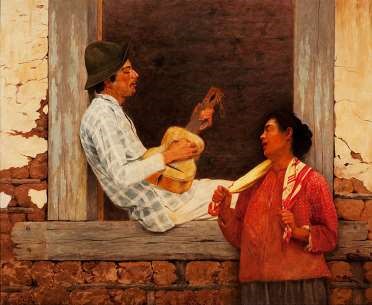 ATIVIDADE AVALIATIVA: ALÉM DA VIOLA E DO VIOLÃO, TEMOS MUITOS OUTROS INSTRUMENTOS MUSICAIS QUE PODEM NOS TRANSMITIR O SOM AGRADÁVEL A NOSSOS OUVIDOS. CONVERSE COM SEUS PAIS SOBRE ALGUM INSTRUMENTO MUSICAL QUE FAZ PARTE DA CULTURA DE SUA FAMÍLIA E CONFECCIONE COM MATERIAL RECICLÁVEL, TENTE DESCOBRIR A QUAL CULTURA ELE PERTENCE. LEMBRE-SE DE FOTOGRAFAR OU FAZER VÍDEO E ME ENVIAR! ABRAÇOS!!!                  FIQUEM BEM!!!             SAUDADES! ALGUNS EXEMPLOS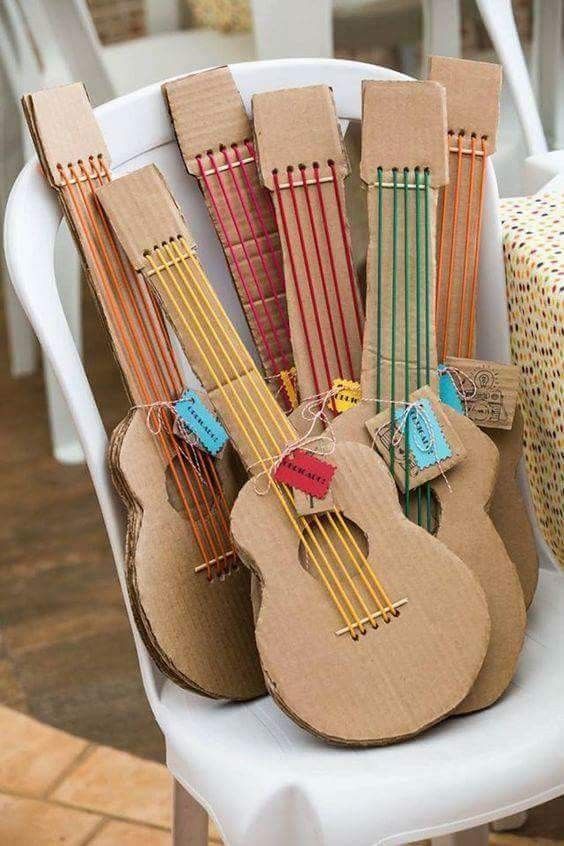 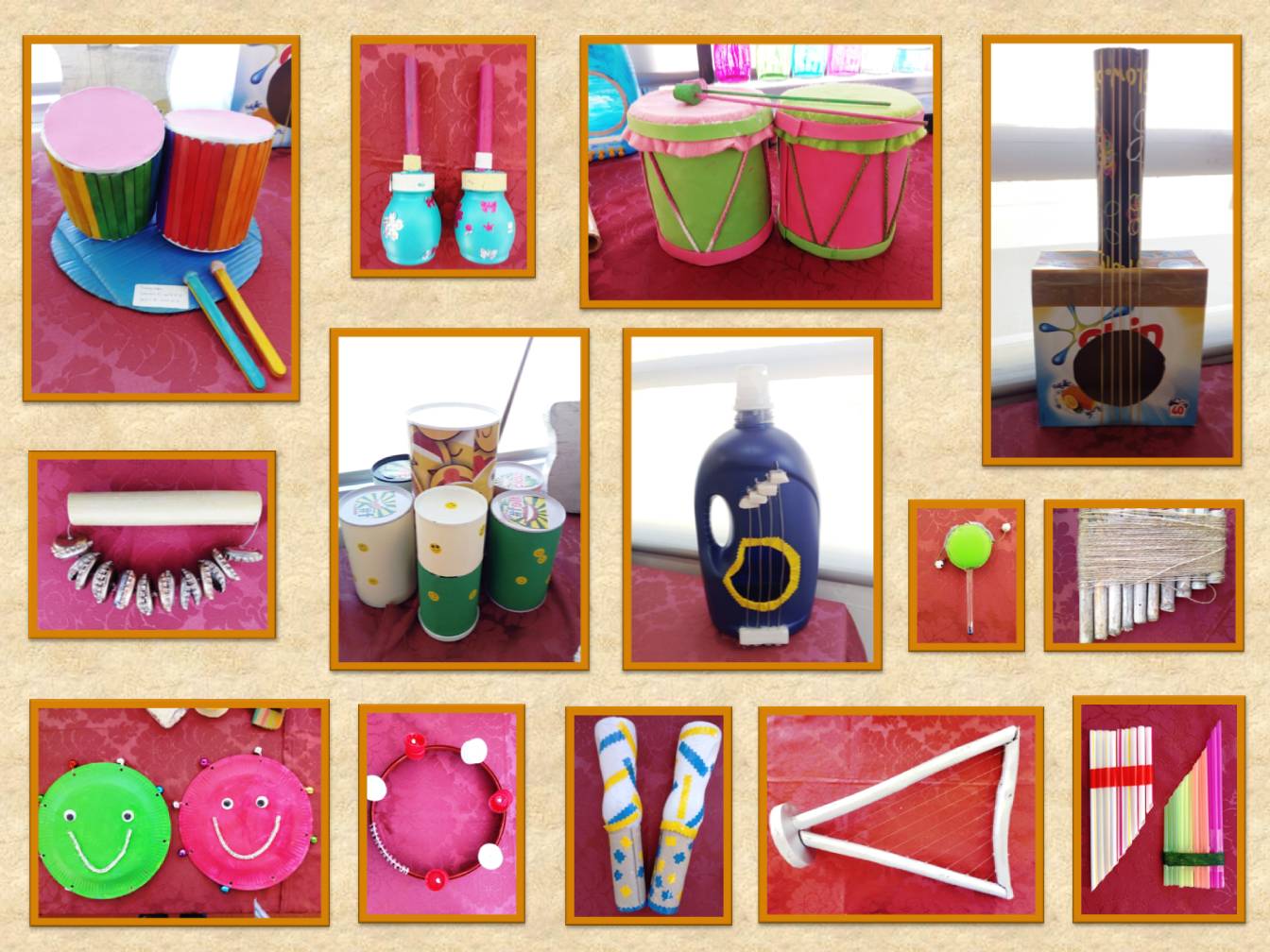 Escola Municipal de Educação Básica Augustinho Marcon.Catanduvas, outubro de 2020.Diretora: Tatiana Bittencourt Menegat. Assessora Técnica Pedagógica: Maristela Apª. Borella Baraúna.Assessora Técnica Administrativa: Margarete Petter Dutra.Professora:  Alexandra Vieira dos Santos.Segunda professora: Juçara Apª. R. da Silva4º ano 1